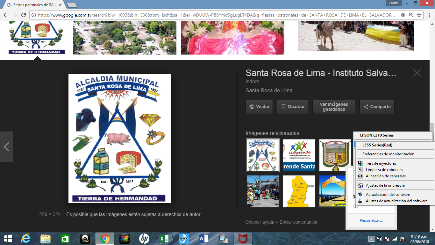 ALCALDIA MUNICIPAL DE SAN SANTA ROSA DE LIMA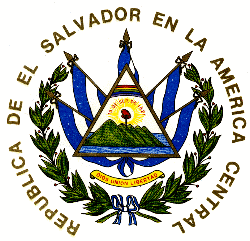 PLAN ANUAL OPERATIVO 2019		           INFORME MENSUAL DE CUMPLIMIENTO DE METASUNIDAD ORGANIZATIVA: 	CULTURA Y DEPORTES.	MES REPORTADO:		  DE JUNIO  2019META No. 1MANTENER UNA ESCUELA DE FUTBOL CON 5 NIVELES QUE LES PERMITA  LOS NIÑOS Y NIÑAS LA PRACTICA DE FUTBOLREPORTE MENSUAL DE ASISTENCIA DE ENTRENAMINETOS NIVEL 1-5	EDADES DE 7 A 17 AÑOS…………………….	22 DE ASISTENCIA PROMEDIOPARTIDOS REALIZADOS:    4   PARTIDOS REALIZADOS CON DIFERENTES ESCUELAS.META No. 2COORDINAR LA EJECUCION DE TORNEOS DE FUTBOL EN LOS DIFERENTES COMUNIDADES DEL MUNICIPIO DE SANTA ROSA DE LIMA.ACTIVIDADES REALIZADAS DURANTE EL MES:  1 ACTIVIDAD REALIZADA.META No. 3COORDINAR LA ORGANIZACIÓN CON LAS DIFERENTES INSTITUCIONES SOBRE LAS ACTIVIDADES CULTURALES Y DEPORTIVAS A REALIZAR. 1 ACTIVIDADES REALIZADAS DURANTE EL MES: FECHA			LUGAR			  INSTITUCION 14 DE JUNIO              CANTON EL ALGODÓN     CENTRO ESCOLAR CASERIO QUEBRADA ONDA                                                                                                                              TORNEO DE  CENTRO ESCOLAR  CASERILLO QUEBRADA ONDA  CANTON EL ALGON 14 DE JUNIO 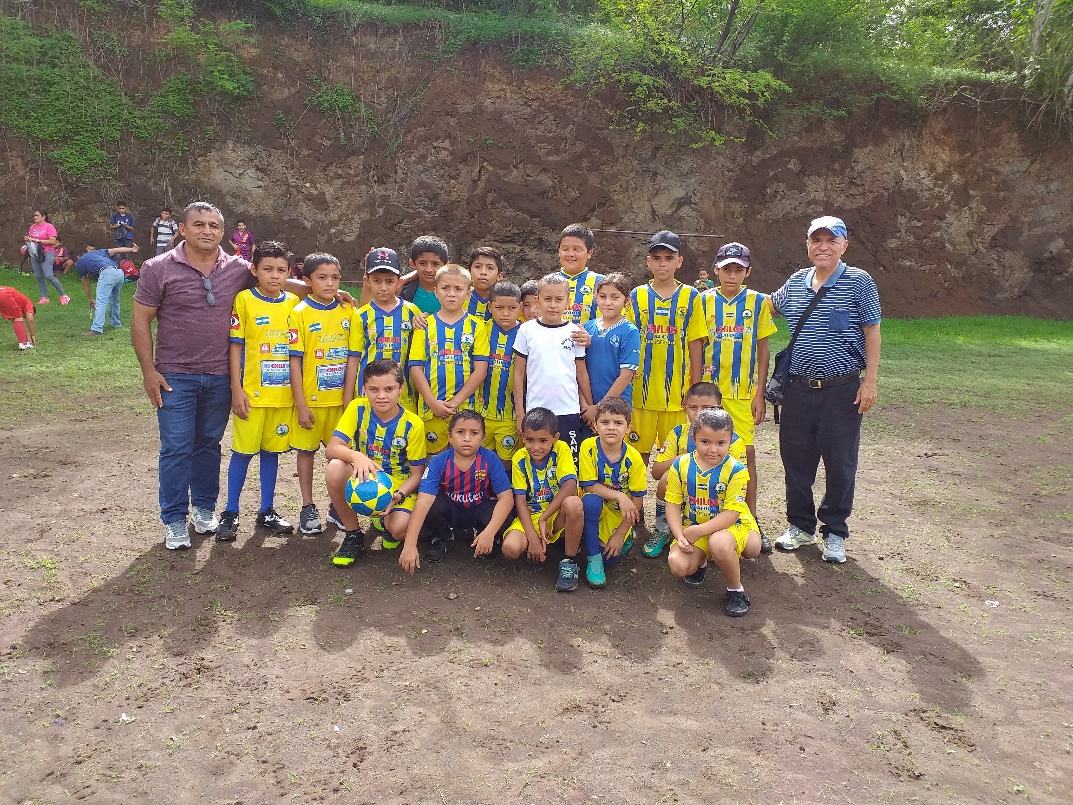 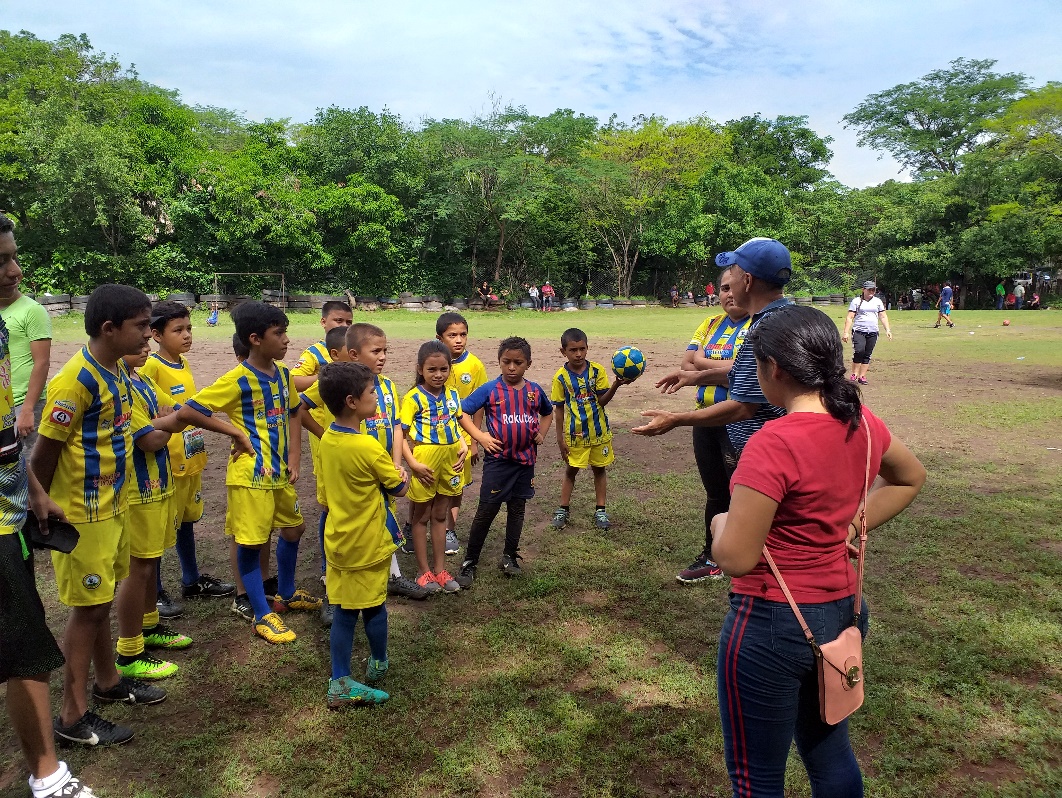 ENTREGA DE UNIFORME DEL  EQUIPO CD  ATLETICO SAN ANTONIO 14 DE JUNIO  CANTON LA CHORRERA 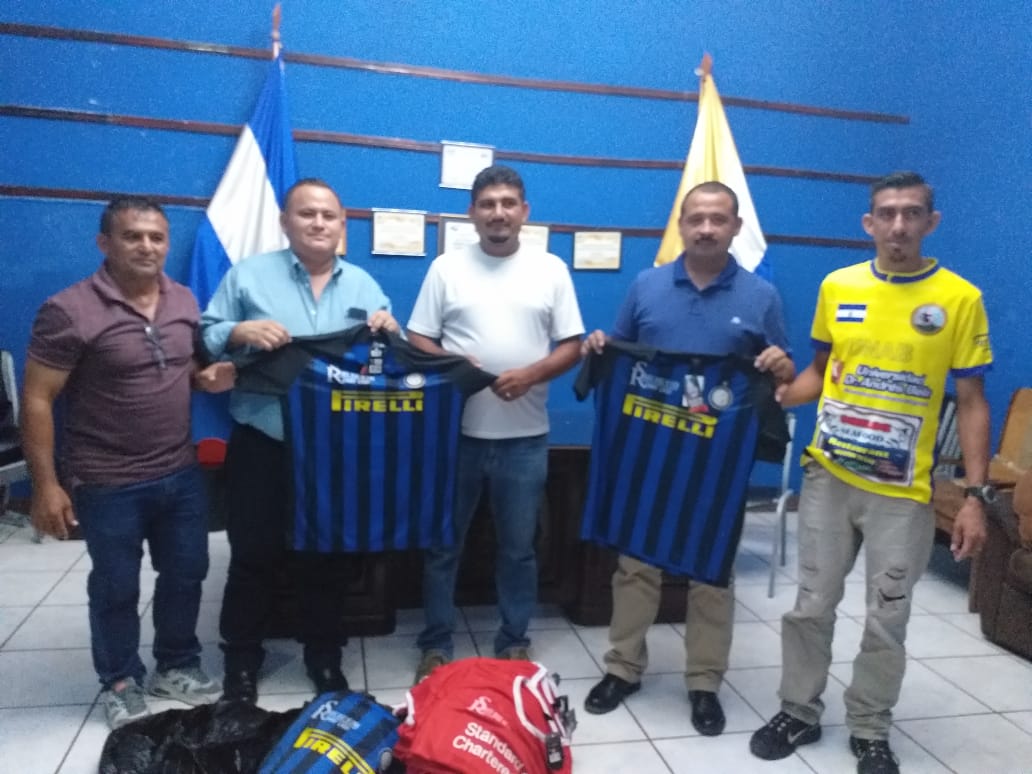 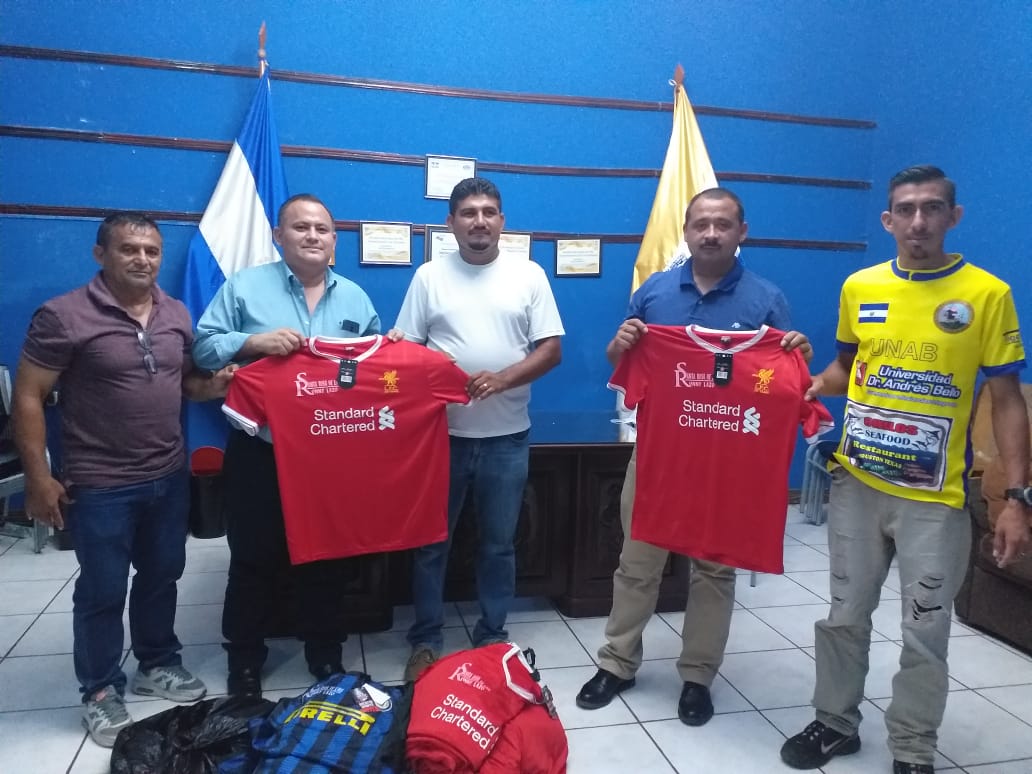 ENTRGA DE PREMIO LA CD ATLETICO SAN ANTONIO LA  CHORRERA 16 DE JUNIO 2019.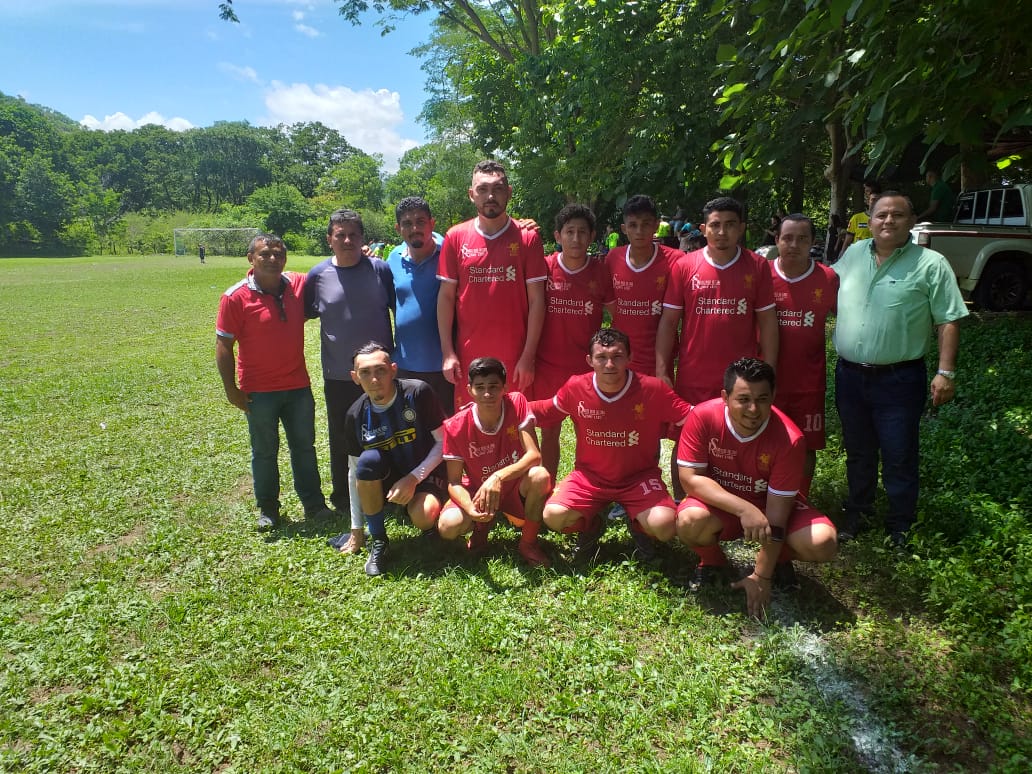 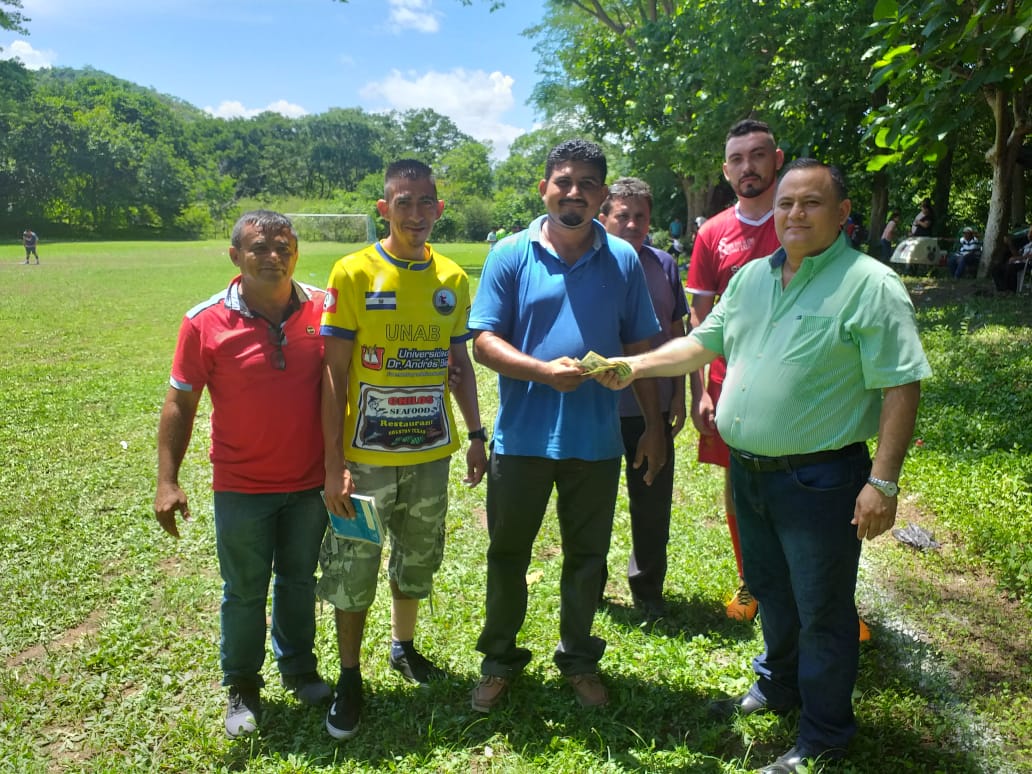 PARTIDO ESCULA MUNICIAPL VS ESCUELA MUNICIAPAL LIMEÑO 01 DE JUNIO 2019 CANCHA LOS PERICOS.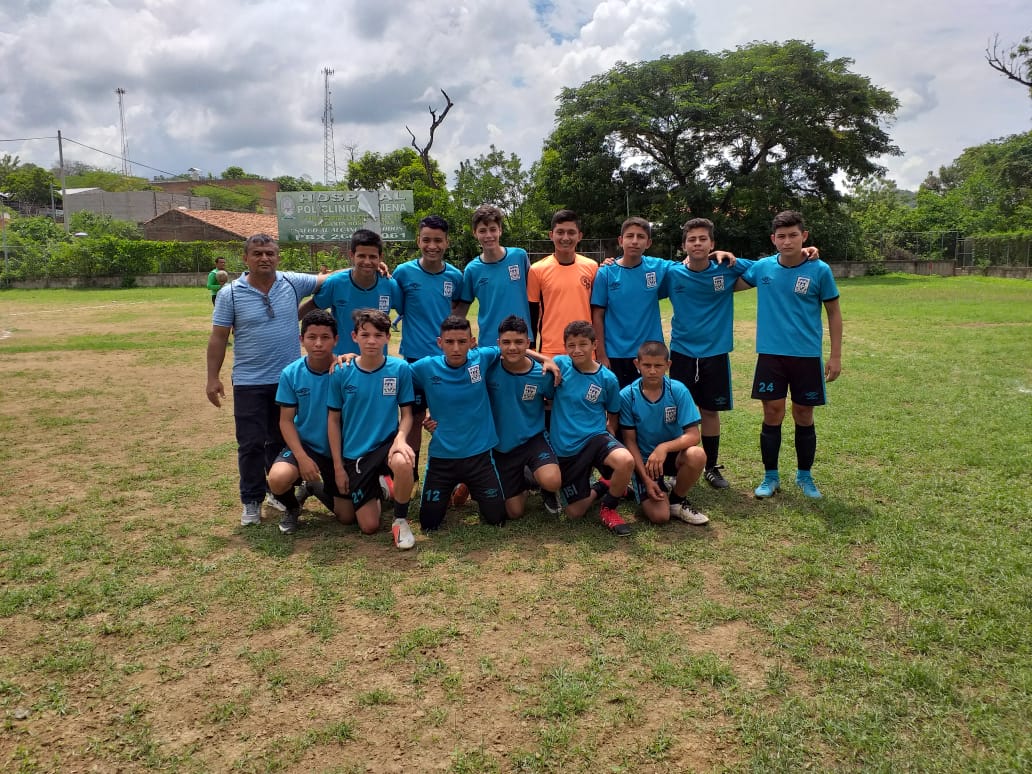 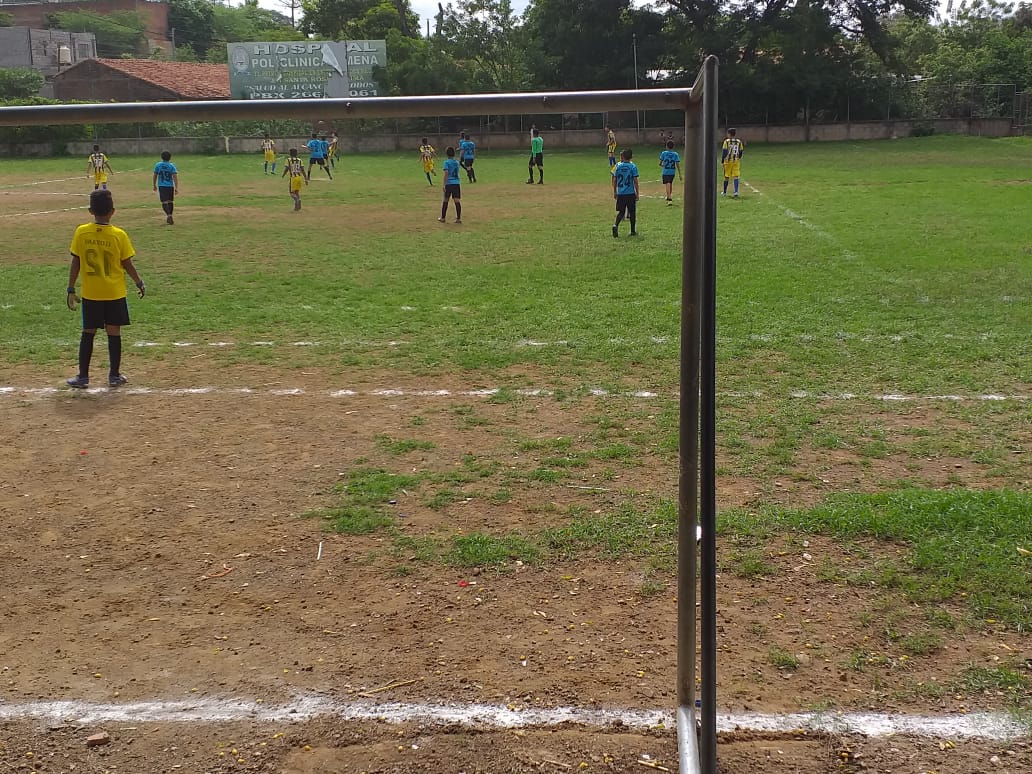 